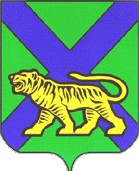 Уважаемые коллеги!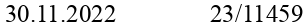 Министерство образования Приморского края направляет для использования в работе региональный план мероприятий по повышению качества образования в Приморском крае.Руководителям органов местного самоуправления рекомендуется сформировать муниципальные планы мероприятий по повышению качества образования на основе регионального плана. Муниципальный план повышения качества образования должен содержать конкретные мероприятия со сроками исполнения и ответственными в рамках блоков регионального плана.Приложение на 8 л. в 1 экз.Заместитель министра	А. Ю. МеховскаяЧечуркина Клара Камиловна 8 423 240 09 54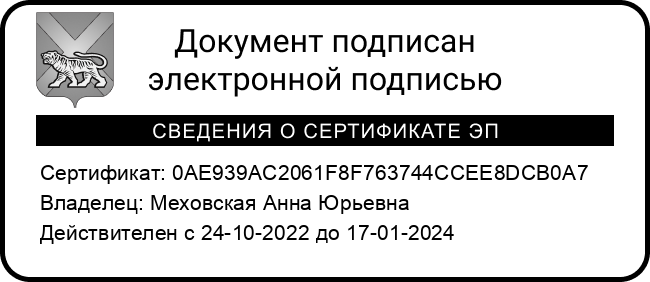 План мероприятий по повышению качества образования в Приморском крае.Анализ основных показателей качества образования (мониторинг оценки качества подготовки обучающихся ГИА – 9 и ГИА - 11, мониторинг потребности в управленческих кадрах в системе школьного образования, тестирование педагогов математики на выявление предметных дефицитов осенью 2022 года) позволил выявить следующие проблемы:низкое качество подготовки обучающихся к ГИА – 9 (неудовлетворительные результаты у 26% выпускников в основной период по математике);-низкое качество подготовки обучающихся к ГИА – 11 (неудовлетворительные результаты у 22% выпускников в основной период по математике);наличие профессиональных (предметных) дефицитов у учителей математики (средний уровень выполнения учителями математики заданий диагностической работы в формате ЕГЭ по математике профильного уровня составляет 52,8%; средний уровень выполнения учителями математики заданий диагностической работы в формате ОГЭ – 71,2%);высокая потребность в педагогических и управленческих кадрах;низкая эффективность управленческих кадров;-недостаточный уровень подготовки обучающихся «группы риска» (реабилитационных центров, СИЗО, детей мигрантов);количество школ с низкими образовательными результатами (ШНОР) – 36%(176).Для повышения качества образования в крае сформулированы следующие задачи:разработка системы формирования кадрового резерва;формирование системы работы с руководителями общеобразовательных организаций по развитию внутришкольных механизмов управления качеством образования;создание комплексной системы сопровождения педагогов: от профессиональной подготовки и развития компетентностей до личностно-профессионального роста педагогов в общеобразовательных организациях;формирование системы организационного, методического сопровождения освоения программ дополнительного профессионального образования, в том числе с использованием индивидуальных образовательных маршрутов на основе выявленных дефицитов профессиональных компетенций педагогов (предметных и методических) и лучших практик профессиональной элиты (высокопрофессиональных, мотивированных на саморазвитие педагогов);разработка и реализация механизма выявления, систематизации, продвижения и распространение новых рациональных и эффективных педагогических и управленческих практик, в том числе через развитие методических объединений и/или профессиональных сообществ педагогов, методического актива;масштабирование успешных практик региональной модели наставничества;обеспечение консультационно-методической поддержки школ с низкими образовательными результатами;обеспечение консультационно-методической поддержки школ, на базе которых созданы Центры естественно-научного и технологического образования «Точка роста»;повышение качества подготовки обучающихся к ГИА – 9, ГИА – 11, в том числе обучающихся «группы риска»;-реализация кластерной политики в системе образования Приморского края. Для решения поставленных задач сформирован план мероприятий:МИНИСТЕРСТВО ОБРАЗОВАНИЯПРИМОРСКОГО КРАЯул. Светланская, 22, г. Владивосток, 690110Телефон: (423) 240-28-04E-mail: minobrpk@primorsky.ruМИНИСТЕРСТВО ОБРАЗОВАНИЯПРИМОРСКОГО КРАЯул. Светланская, 22, г. Владивосток, 690110Телефон: (423) 240-28-04E-mail: minobrpk@primorsky.ruРуководителям муниципальных органов управления образованием 	№ 	 	№ 	На № 	от  	МероприятиеСрокисполненияОтветственныеПрогнозируемый результатРазработка системы формирования кадрового резерваРазработка системы формирования кадрового резерваРазработка системы формирования кадрового резерваРазработка системы формирования кадрового резерваРазработка системы формирования кадрового резерва1.Создание региональной экспертной комиссии по работе с кадровым резервом (РЭК)Декабрь 2022Министерство образования Приморского края (далее –Министерство)Разработано положение о региональной экспертной комиссии по работе скадровым резервом2.Разработка порядкаформирования кадрового резерва руководителей общеобразовательных организацийДекабрь 2022МинистерствоРазработано положение, регламентирующее порядок формирования кадрового резерва руководителей общеобразовательныхорганизаций3.Разработка порядка, предусматривающего назначение руководителей общеобразовательных организацийДекабрь 2022МинистерствоРазработано положение, регламентирующее назначение руководителей образовательных организаций, с учетом результатов мониторинга эффективности руководителя ОО и/или по результатам конкурса на включение вкадровый резерв.Разработан механизм реализации единых подходов управления качествомобразования в крае4.Определение приоритетных направлений повышения квалификации кандидатов на должность руководителя общеобразовательной организации, в том числе по вопросу разработки и реализации программ развития образовательных организаций, обеспечивающих повышение качества образовательнойдеятельностиФевраль 2023ГАУ ДПО«Приморский институт развития образования» (далее – ПК ИРО)Создана система сопровождения, консультирования и поддержки вновьназначенных руководителей образовательных организаций5.Проведение обучения и стажировок дляпретендентов, включенных в кадровый резервНоябрь 2022-август 2023Органы местного самоуправления, осуществляющие управление всфере образования(далее – ОМСУ) ПК ИРОСформированы и реализованы планы индивидуального развития специалистов, зачисленных в кадровый резерв управленческих кадров.Повышение профессиональныхкомпетенций лиц, включённых в кадровыйрезервФормирование системы работы с руководителями общеобразовательных организацийФормирование системы работы с руководителями общеобразовательных организацийФормирование системы работы с руководителями общеобразовательных организацийФормирование системы работы с руководителями общеобразовательных организацийФормирование системы работы с руководителями общеобразовательных организаций6.Разработка (положение, дорожная карта, приказ)нормативных документов для реализации проекта«Школа управленцев»Декабрь 2022МинистерствоРазработан и утвержден пакет нормативно-правовых документов по проекту«Школа управленцев»7.Проведение обучающих мероприятий (в том числе внутрикорпоративного обучения) для управленческих команд образовательных организаций по вопросам развития внутришкольных механизмов обеспечения качества образования, в том числе: объективная ВСОКО; система профилактики учебной неуспешностиобучающихсяЯнварь – март 2023ПК ИРООрганизовано повышение квалификации управленческих команд общеобразовательных организаций8.Организация работы стажировочных площадок для руководителей образовательных организаций по вопросам управления качеством образованияЯнварь – март 2023ПК ИРООрганизовано методическое сопровождение деятельности руководителей образовательных организаций.Повышение управленческих компетенций руководителей образовательных организаций9.Проведение модельных семинаров по вопросам качества образования с применением каскадной технологии обученияФевраль – март 2023ПК ИРООбеспечена координация и слаженность действий по обеспечению стопроцентной готовности педагогических работников к системнымновшествам10.Разработка рекомендаций по использованию успешных практикуправления качеством образованияАвгуст 2023ПК ИРОРаспространены лучшие практики и продуктивные модели управления качеством образования.11.Разработка муниципальных программ повышения качества образования на основе результатов мотивирующегомониторинга в сфере образованияМарт 2023ОМСУСозданы 34 программы повышения качества образованияСоздание комплексной системы сопровождения педагоговСоздание комплексной системы сопровождения педагоговСоздание комплексной системы сопровождения педагоговСоздание комплексной системы сопровождения педагоговСоздание комплексной системы сопровождения педагогов12.Разработка нормативныхдокументов для реализации проекта «Добровольная сертификация педагогов»Декабрь 2022МинистерствоРазработан и утвержден пакет нормативно-правовых документов по проекту«Добровольнаясертификация педагогов»13.Реализация проекта«Добровольнаясертификация педагогов»В течение годаМинистерство ПК ИРОФормирование механизма стимулирования педагогов образовательных организаций к оценкепредметных и методических компетенций14.Проведение диагностики предметных и методических компетенций учителей математикиФевраль 2023ПК ИРОсовместно с ГАОУ ВО города Москвы«Московский городскойпедагогический университет»Проведена диагностика предметных и методических компетенций 1000 учителей математики.Составлены профили сформированностидиагностируемых компетенций и дефицитов15.Разработка дополнительных профессиональных образовательных программ повышения квалификации в соответствии с дефицитами подготовки педагогов (курсы-интенсивы)Февраль 2023ПК ИРОсовместно с ГАОУ ВО города Москвы«Московский городскойпедагогический университет»Построена системаадресного повышения квалификации с опорой на результаты диагностики компетенций педагогов.Составлен план-график повышения квалификации16.Организация повышения квалификации учителей математики на основедиагностики компетенцийМарт –апрель 2023ПК ИРОсовместно с ГАОУ ВО города Москвы«Московский городскойпедагогический университет»Повышение профессиональных компетенций 1000 учителей математики17.Проведение серии вебинаров "Типовые ошибки ЕГЭ и ОГЭ.Развитие предметных компетенций педагогов, обеспечивающих высокиеобразовательные результаты обучающихся".Февраль –май 2023ПК ИРОПовышение профессиональных компетенций учителей18.Создание виртуальной площадки сетевой транслятор "Простые решения" для инициативного размещения материалов и рекомендаций на странице"Готовимся к ЕГЭ и ОГЭ".Февраль 2023ПК ИРОПовышение профессиональных компетенций учителей математики. Трансляция опыта19.Проведение методических десантов в муниципальные образования края с привлечением профессиональной элиты (Клуб Пеликанов)Февраль – апрель 2023ПК ИРООрганизованометодическое/послекурсовое сопровождение учителей математики.Стимулирование активной работы методического сообщества учителей математики. Формирование системы адресной методической помощи для личностно- профессионального роста педагогов20.Проведение модельного семинара на муниципальном уровне "Интерпретация результатов внешней оценки достижений, обучающихся ипедагогическое проектирование образовательнойдеятельности с ее учетом"март 2023ПК ИРОПовышение профессиональных компетенций руководителей и педагогов. Формирование системы адресной методической помощи для личностно- профессионального роста педагогов21.Вовлечение педагогов в экспертную деятельность (в качестве экспертов предметных комиссий по проверке заданий сразвернутым ответом ГИА)Декабрь 2022 –декабрь 2023ПК ИРОПовышение экспертности педагогов для личностно- профессионального роста педагогов22.Проведение работы по выявлению, обобщению и распространению успешных практикпедагогов и образовательных организаций краяСентябрь 2022– май 2023ПК ИРОСоздан региональный банк лучших педагогических практик преподавания предметов23.Формирование регионального методического актива в соответствии с рекомендациями Минпросвещения РФДекабрь 2022-февраль 2023ПК ИРОВовлечение 100% учителей с выявленными предметными и методическимидефицитами в процессадресного методического сопровождениярегиональными методистами (из расчета не более 200 человек на одного регионального методиста)Масштабирование успешных практик региональной модели наставничестваМасштабирование успешных практик региональной модели наставничестваМасштабирование успешных практик региональной модели наставничестваМасштабирование успешных практик региональной модели наставничестваМасштабирование успешных практик региональной модели наставничества24.Распространение лучших практик реализацииОктябрь 2022-май2023Вовлечение не менее 80% учителей с выявленнымипредметными ирегиональной целевой модели наставничестваметодическими дефицитами в различные формы реализации наставнических практик в образовательных организациях, а также в региональную сетевуюмодель наставничества25.Разработка (положение, дорожная карта, приказ)нормативных документов для реализации проекта«Опорная школа – наставник» в ЦЭРДекабрь 2022ОМСУРазработан и утвержден пакет нормативно-правовых документов по проекту«Опорная школа – наставник» в ЦЭР26.Реализация проекта«Опорная школа – наставник» для горизонтального взаимодействия в ЦЭРВ течение 2023 годаОМСУ ПК ИРОВовлечение не менее 50% учителей с выявленными предметными и методическими дефицитами в различные формы реализации наставнических практик в образовательных организацияхмуниципалитета27.Организация работы«Школы молодых педагогов»В течение 2023 годаПК ИРОсовместно с Ассоциацией молодыхпедагогов Приморского края, Клубом ПеликановВовлечение не менее 50% учителей с выявленными предметными и методическими дефицитами в различные формы реализации наставнических практик в образовательных организацияхмуниципалитетаОбеспечение консультационно-методической поддержки школ с низкими образовательными результатамиОбеспечение консультационно-методической поддержки школ с низкими образовательными результатамиОбеспечение консультационно-методической поддержки школ с низкими образовательными результатамиОбеспечение консультационно-методической поддержки школ с низкими образовательными результатамиОбеспечение консультационно-методической поддержки школ с низкими образовательными результатами28.Разработка/корректировка муниципальных проектов/программадресной поддержки и сопровождения школ, демонстрирующих стабильно низкие образовательные результатыСентябрь 2022ОМСУПК ИРО, ШНОРРазработаны/ скорректированы 34 муниципальных проекта/программы29.Разработка/ корректировка антирисковых программ ШНОР, обеспечивающих внедрение эффективных технологий в практикипреподавания и управленияСентябрь 2022ПК ИРО ШНОРСкорректированы программ 100% ШНОР30.Организация стажировокдля управленческихВ течение2023 годаОМСУПК ИРООрганизовано методическоесопровождение деятельностикоманд ШНОР по вопросам управления качеством образования в образовательных организацияхруководителей образовательных организаций.Повышение управленческих компетенций руководителей образовательных организаций31.Стажировки на базе школ, стабильнодемонстрирующих высокие образовательных результаты для ШНОРВ течение 2023 годаОМСУ ПК ИРООрганизовано методическое сопровождение ШНОР32.Организация и проведение региональных и муниципальныхмероприятий по сетевому взаимодействию школ – стажировочных площадок и ШНОРВ течение 2023 годаПК ИРООрганизовано сетевое взаимодействие33.Проведение методических семинаров/вебинаров/конс ультаций дляпедагогических работников ШНОРВ течение 2023 годаПК ИРООрганизовано методическое сопровождение ШНОР34.Подготовка методического пособия с описанием лучших практик, модельных решений наоснове кластеризации школАвгуст 2023ПК ИРОРазработано методическое пособие. Описаны лучшие практикиОбеспечение консультационно-методической поддержки школ, на базе которых созданы Центры естественно-научного и технологического образования «Точка роста»Обеспечение консультационно-методической поддержки школ, на базе которых созданы Центры естественно-научного и технологического образования «Точка роста»Обеспечение консультационно-методической поддержки школ, на базе которых созданы Центры естественно-научного и технологического образования «Точка роста»Обеспечение консультационно-методической поддержки школ, на базе которых созданы Центры естественно-научного и технологического образования «Точка роста»Обеспечение консультационно-методической поддержки школ, на базе которых созданы Центры естественно-научного и технологического образования «Точка роста»35.Реализация комплексного плана организационно - методическогосопровождения		учителей образовательных организаций,	на	базе которых созданы Центры естественнонаучного		и технологического образования «Точка роста»Сентябрь 2022– май 2023ПК ИРО, ЦНППМВовлечение 100% учителей образовательных организаций в процессадресной методической поддержки в соответствии с выявленными профессиональнымидефицитами (семинары, конференции, вебинары,фестивали, марафоны и т.д.)Реализация кластерной политики в системе образования Приморского краяРеализация кластерной политики в системе образования Приморского краяРеализация кластерной политики в системе образования Приморского краяРеализация кластерной политики в системе образования Приморского краяРеализация кластерной политики в системе образования Приморского края36.Реализация комплексных планов организационно - методическогосопровождения	учителей образовательных организаций, реализующих программыСентябрь 2022– ноябрь 2023Министерство ПК ИРОВовлечение 100% учителей образовательных организаций-участниц региональных проектов«Агрокласс в приморской школе», «Медкласс в Приморской школе»,предпрофессионального и профильного образования в Приморской школе«Инженерный класс в приморской школе» и т.д., в процесс адреснойметодической поддержкиПовышение качества подготовки обучающихся к ГИА – 9, ГИА – 11Повышение качества подготовки обучающихся к ГИА – 9, ГИА – 11Повышение качества подготовки обучающихся к ГИА – 9, ГИА – 11Повышение качества подготовки обучающихся к ГИА – 9, ГИА – 11Повышение качества подготовки обучающихся к ГИА – 9, ГИА – 1137.Реализация проекта «Клуб стобалльников»Январь-май 2023г.ОМСУ(г. Владивосток)Увеличение доли обучающихся, достигшихвысокого уровня подготовки38.Вовлечение обучающихся в проект «Код будущего»Октябрь 2022 – май 2023г.ПК ИРОУвеличение долиобучающихся, достигших высокого уровня подготовки39.Внедрение	цифрового образовательного ресурса МЭО в образовательные организации ПриморскогокраяОктябрь 2022 – май 2023г.МинистерствоУвеличение доли обучающихся, достигших высокого уровня подготовкиПовышение качества подготовки обучающихся «группы риска»Повышение качества подготовки обучающихся «группы риска»Повышение качества подготовки обучающихся «группы риска»Повышение качества подготовки обучающихся «группы риска»Повышение качества подготовки обучающихся «группы риска»40.Разработка	и реализация индивидуальных маршрутов обученияНоябрь 2022 – май 2023г.ОМСУУвеличение доли обучающихся, достигших минимального уровняподготовки41.Реализация	проекта«Обучение русскому языку детей мигрантов»Ноябрь 2022 – май 2023г.ОМСУУвеличение доли обучающихся, достигших минимального уровняподготовки